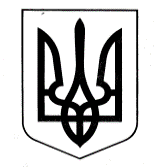 УПРАВЛІННЯ ОСВІТИ САФ’ЯНІВСЬКОЇ СІЛЬСЬКОЇ РАДИ ІЗМАЇЛЬСЬКОГО РАЙОНУ ОДЕСЬКОЇ ОБЛАСТІОЗЕРНЯНСЬКИЙ ЗАКЛАД ЗАГАЛЬНОЇ СЕРЕДНЬОЇ ОСВІТИ НАКАЗ26.01.2022 р.                                                                                               № 24/О                                                                                               Про тимчасове переведенняосвітнього процесу в 1-Б, 7-Г та 9-А класахна дистанційну форму навчання          Відповідно до статті 40 Закону України «Про забезпечення санітарного та епідемічного благополуччя населення», статей 11, 32 Закону України «Про захист населення від інфекційних хвороб», у зв’язку з різкою активізацією епідпроцесу з грипу та ГРВІ у 1-Б, 7-Г та 9-А  класах (захворюваність складає більше 30%) та з метою запобігання поширенню захворюваності серед інших учасників освітнього процесу і недопущення спалахів інфекційних захворювань в організованих колективах НАКАЗУЮ:Тимчасово перевести освітній процес в 1-Б, 7-Г та 9-А класах на дистанційну форму навчання з 27 січня 2022 року по 10 лютого 2022 року (включно).Педагогічним працівникам, які викладають предмети у зазначених класах та класним керівникам забезпечити освітній процес з використанням  освітньої платформи Classroom та проведення онлайн уроків через інструмент Meet. Заступникам директора з НВР Мартинчук С.П. та Чудіну О.Г.  провести організаційну роботу по забезпеченню дистанційного навчання учнів з використанням наявних онлайн-ресурсів.Заступнику директора з АГЧ Бойнегрі О.І. забезпечити позачергове проведення дезінфекції та генеральне прибирання приміщення класу, де знаходилися діти.Медичній сестрі школи Кальчу О.Г. провести у закладі відповідні організаційні та санітарно-профілактичні заходи.Класним керівникам Мартинчук С. П., Гергі Т. Є. та Севастіян Є. С. забезпечити щоденний моніторинг захворюваності дітей.Соціальному-педагогу Севастіян Я.П., відповідальній за облік відвідування учням закладу, забезпечити обов’язкове надання інформації до управління освіти до 10.00 години щоденно до стабілізації епідситуації. Контроль за виконанням наказу залишаю за собою.Директор    __________    Валентина ТАРАЙ З наказом ознайомлені:     ___________   Кальчу О.Г.                                              ___________ Мартинчук С.П.                                              ___________ Тарай В. В.                                              ___________ Севастіян Я. П.                                              ___________ Бойнегрі О.І.                                                                                       ___________ Гергі Т. Є                                              ___________ Севастіян Є. С.                                   